О внесении изменений в решение Собрания депутатов Конарского сельского поселения Цивильского района от 27.06.2012г. №08 «Об утверждении Правил  землепользования и застройки Конарского сельского поселении Цивильского района Чувашской Республики»  В соответствии со статьями 31, 32, 33 Градостроительного Кодекса РФ, Федеральным законом от 06.10.2003 №131-ФЗ «Об общих принципах организации местного самоуправления в Российской Федерации», Законом Чувашской Республики от 18.10.2004 № 19 «Об организации местного самоуправления в Чувашской Республике», Уставом Цивильского муниципального округа, решением Собрания депутатов Цивильского муниципального округа Чувашской Республики от 27.01.2023 №10-9 «О правопреемстве органов местного самоуправления Цивильского муниципального округа Чувашской Республики» СОБРАНИЕ ДЕПУТАТОВ ЦИВИЛЬСКОГО МУНИЦИПАЛЬНОГО ОКРУГА ЧУВАШСКОЙ РЕСПУБЛИКИ РЕШИЛО:Внести в Правила землепользования и застройки Конарского сельского поселения Цивильского района Чувашской республики, утвержденных решением Собрания депутатов Конарского сельского поселения Цивильского района от 27.06.2012г. №08 (с изменениями от 23.12.2015г. №30, от 27.12.2016г. №19-2, от 07.08.2017г. №11, от 06.04.2018г. №09, от 22.10.2018г. №20-1, от 30.08.2019 №10, от 27.12.2021 №14-1, от .21.07.2022 № 08) (далее – Правила землепользования и застройки) следующие изменения:Исключить на карте градостроительного зонирования из территориальной зоны СХ-1 и включить в территориальную зону СХ-2 земельный участок с кадастровым номером 21:20:060203:231, с видом разрешенного использования «Сельскохозяйственное использование». Сведения о границах территориальных зон Конарского сельского поселения Цивильского района Чувашской республики утвердить в соответствии с Приложениям к настоящему решению». Настоящее решение вступает в силу после его официального опубликования (обнародования) и подлежит размещению на официальном сайте Цивильского муниципального округа в информационно-телекоммуникационной сети «Интернет».Председатель Собрания депутатовЦивильского муниципального округа Чувашской Республики	Т.В. БарановаГлава Цивильского муниципального округа Чувашской Республики	                                                                                   А.В. ИвановЧĂВАШ РЕСПУБЛИКИ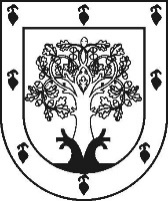 ЧУВАШСКАЯ РЕСПУБЛИКАÇĚРПӲ МУНИЦИПАЛЛĂОКРУГĔН ДЕПУТАТСЕН ПУХĂВĚЙЫШĂНУ2023ç. - мӗшӗ   №Çěрпÿ хулиСОБРАНИЕ ДЕПУТАТОВЦИВИЛЬСКОГО МУНИЦИПАЛЬНОГО ОКРУГАРЕШЕНИЕ  2023 г. №  город Цивильск